ПОСТІЙНА КОМІСІЯ З ПИТАНЬ РЕГЛАМЕНТУ, ДЕПУТАТСЬКОЇ ЕТИКИ, РЕАЛІЗАЦІЇ ДЕРЖАВНОЇ РЕГУЛЯТОРНОЇ ПОЛІТИКИ ТА ЗАПОБІГАННЯ КОРУПЦІЇ ______________№_______________на №_________от________________ПОРЯДОК ДЕННИЙ       21.04.2021                           14.00                                     Мала зала(Косовська)Про внесення змін до Регламенту Одеської міської ради (проєкт рішення «Про внесення змін до Регламенту Одеської міської ради VIII скликання, затвердженого рішенням Одеської міської від 02.12.2020 р. № 1-VIII»)Про розгляд звернення юридичного департаменту від 05.03.2021 р. № 577 вих про необхідність затвердження списку присяжних для  Малиновського районного суду міста Одеси (проєкт рішення «Про внесення змін до спису присяжних для Малиновського районного суду міста Одеси».Про розгляд звернення юридичного департаменту від 05.03.2021 р. № 576 вих про необхідність затвердження списку присяжних для Київського районного суду міста Одеси (проєкт рішення «Про внесення змін до спису присяжних для Київського районного суду міста Одеси».(доповідач:  Поповська І. П. – директорка юридичного департаменту) Звернення Одеського обласного відокремленого підрозділу Громадської організації «Всеукраїнське об’єднання «Автомайдан» від 11.03.2021 р. №553/2 мр щодо розірвання договорів оренди земельних ділянок за адресою Лідерсовський бульвар, 7.Запрошені: В. Устименко – голова ГО «Всеукраїнське об’єднання «Автомайдан»В.о. заступника директора департаменту комунальної власності Філатов О.А. Про визначення дати наступного чергового засідання Комісії.	    ОДЕСЬКА 	МІСЬКА РАДА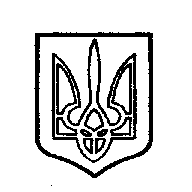 ОДЕССКИЙ ГОРОДСКОЙ СОВЕТ. Одеса, пл. Думська,1. Одесса, пл. Думская,1